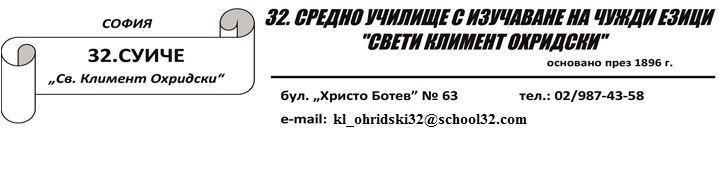 График за дежурство - прогимназиален етапза II срок на учебна 2021/2022 година ДатаДен от седмицатаГлавен дежурен учител Главен дежурен учител ДатаДен от седмицатаУЧИТЕЛ 1УЧИТЕЛ 207.02.2022г.понеделникРая ГаневаНадежда Иванова08.02.2022г.вторникБорислава ПетроваГеорги Димитров09.02.2022г.срядаРадка КараджоваЮлия Николова10.02.2022г.четвъртъкСветла РашковаДиана Соколова11.02.2022г.петъкСофия ДюлгероваЙордан Йорданов14.02.2022г.понеделникЕлена ХристоваЛюбка Чолашка15.02.2022г.вторникМариана ПетковаЙордан Лазаров16.02.2022г.срядаВенислава ГеговаВаня Григорова17.02.2022г.четвъртъкЕми ХристоваАлександър Митев18.02.2022г.петъкРумяна НикифороваИва Петрова21.02.2022г.понеделникВеселина ПавловаСветла Рашкова22.02.2022г.вторникМария ГеоргиеваЦвете Жекова23.02.2022г.срядаВелислава ИвановаДиана Соколова24.02.2022г.четвъртъкЙордан ЛазаровТаня Белясин25.02.2022г.петъкАнтоанета МилушеваВили Петрова28.02.2022г.понеделникЕлизабет ЗареваЙордан Йорданов01.03.2022г.вторникСабина ХубавенковаАсен Наков02.03.2022г.срядаСтефка АговаНиколай Чакалов04.03.2022г.петъкАлександър МитевКатерина Николова07.03.2022г.понеделникЕлена КолеваСилвия Илиева08.03.2022г.вторникСебиха МетушеваРадослава Кирилова09.03.2022г.срядаВенислава ГеговаЛюбка Чолашка10.03.2022г.четвъртъкСтоян ШиваровМариана Петкова11.03.2022г.петъкНиколай ЧакаловИва Петрова14.03.2022г.понеделникСветла РашковаБорислава Петрова15.03.2022г.вторникЮлия НиколоваВелислава Иванова16.03.2022г.срядаЕлена ХристоваСилвия Илиева17.03.2022г.четвъртъкТаня БелясинСебиха Метушева18.03.2022г.петъкСофия ДюлгероваЦвете Жекова21.03.2022г.понеделникРая ГаневаНадежда Иванова22.03.2022г.вторникАсен НаковГеорги Димитров23.03.2022г.срядаВенислава ГеговаЧавдар Динев24.03.2022г.четвъртъкСтефка АговаСтоян Шиваров25.03.2022г.петъкАлександър МитевСабина Хубавенкова28.03.2022г.понеделникЕлена КолеваЛора Георгиева29.03.2022г.вторникРадка КараджоваВили Петрова30.03.2022г.срядаЕмилия ХристоваГеорги Николов31.03.2022г.четвъртъкАнтоанета МилушеваКатерина Николова11.04.2022г.понеделникЕлена ХристоваСветла Рашкова12.04.2022г.вторникАсен НаковЙордан Лазаров13.04.2022г.срядаНиколай ЧакаловВенислава Гегова14.04.2022г.четвъртъкСебиха МетушеваАлександър Митев15.04.2022г.петъкИва ПетроваРумяна Никифорова18.04.2022г.понеделникСилвия ИлиеваРая Ганева19.04.2022г.вторникГеорги ДимитровРадослава Кирилова20.04.2022г.срядаЛюбка ЧолашкаВелислава Иванова21.04.2022г.четвъртъкСтоян ШиваровРадка Караджова26.04.2022г.вторникМария ГеоргиеваМариана Петкова27.04.2022г.срядаМария ГеоргиеваСтефка Агова28.04.2022г.четвъртъкТаня БелясинЕмилия Христова29.04.2022г.петъкГеорги НиколовСебиха Метушева03.05.2022г.вторникБорислава ПетроваЕлена Колева04.05.2022г.срядаЧавдар ДиневЮлия Николова05.05.2022г.четвъртъкСофия ДюлгероваПетко Бачийски09.05.2022г.понеделникКатерина НиколоваАсен Наков10.05.2022г.вторникЙордан ЙордановЛора Георгиева11.05.2022г.срядаВенислава ГеговаДиана Соколова12.05.2022г.четвъртъкРадка КараджоваСабина Хубавенкова13.05.2022г.петъкСебиха МетушеваГеорги Николов16.05.2022г.понеделникЕлизабет ЗареваКатерина Николова17.05.2022г.вторникЕлена ХристоваВенислава Гегова19.05.2022г.четвъртъкВили ПетроваАнтоанета Милушева23.05.2022г.понеделникСилвия ИлиеваТаня Белясин26.05.2022г.четвъртъкЕлена КолеваЦвете Жекова27.05.2022г.петъкВеселина ПавловаАлександър Митев30.05.2022г.понеделникРая ГаневаМария Георгиева31.05.2022г.вторникГеорги ДимитровЙордан Йорданов01.06.2022г.срядаНадежда ИвановаПетко Бачийски02.06.2022г.четвъртъкСабина ХубавенковаЙордан Лазаров03.06.2022г.петъкВаня ГригороваИва Петрова06.06.2022г.понеделникБорислава ПетроваСтоян Шиваров07.06.2022г.вторникСветла РашковаСофия Дюлгерова08.06.2022г.срядаНиколай ЧакаловЮлия Николова09.06.2022г.четвъртъкРумяна НикифороваЕлена Вретенарова10.06.2022г.петъкГеорги НиколовАнтоанета Милушева13.06.2022г.понеделникАсен НаковСебиха Метушева14.06.2022г.вторникНеучебен ден15.06.2022г.срядаЧавдар ДиневВенислава Гегова16.06.2022г.четвъртъкНеучебен денДиана Соколова17.06.2022г.петъкИлиана ТраяноваЛюбка Чолашка20.06.2022г.понеделникВася ГеоргиеваКатерина Николова21.06.2022г.вторникЙордан ЙордановЕлена Колева22.06.2022г.срядаНиколай ЧакаловРая Ганева23.06.2022г.четвъртъкАлександър МитевЕлена Вретенарова24.06.2022г.петъкСабина ХубавенковаСилвия Илиева27.06.2022г.понеделникЕлизабет ЗареваВелислава Иванова28.06.2022г.вторникЕлена ХристоваЦвете Жекова29.06.2022г.срядаВили ПетроваВенислава Гегова30.06.2022г.четвъртъкСофия ДюлгероваПавлина Колева